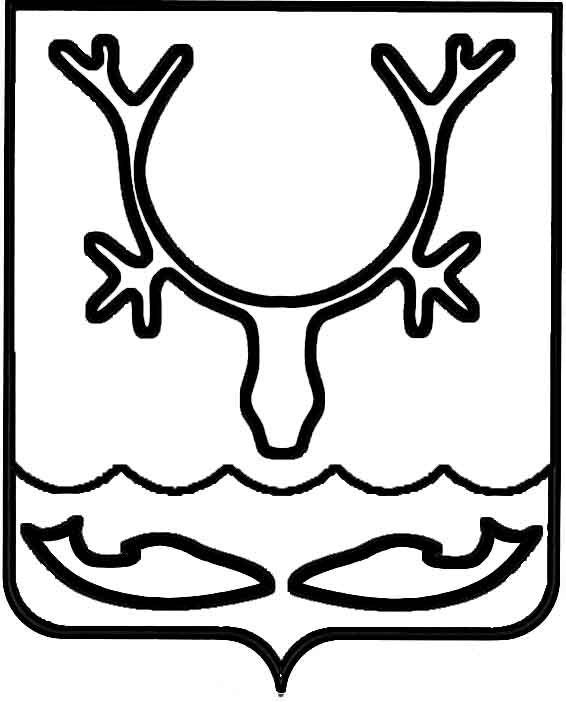 Администрация муниципального образования
"Городской округ "Город Нарьян-Мар"РАСПОРЯЖЕНИЕОб утверждении Плана проведения экспертизы нормативных правовых актов Администрации муниципального образования "Городской округ "Город Нарьян-Мар"                 на 2020 годВ соответствии с разделом VI Порядка проведения оценки регулирующего воздействия проектов нормативных правовых актов муниципального образования "Городской округ "Город Нарьян-Мар" и экспертизы действующих нормативных правовых актов муниципального образования "Городской округ "Город Нарьян-Мар", утвержденного постановлением Администрации муниципального образования "Городской округ "Город Нарьян-Мар" от 24.10.2019 № 1003: Утвердить План проведения экспертизы нормативных правовых актов Администрации муниципального образования "Городской округ "Город Нарьян-Мар" на 2020 год (Приложение).Контроль за исполнением настоящего распоряжения возложить 
на заместителя главы Администрации МО "Городской округ "Город Нарьян-Мар" 
по экономике и финансам.Настоящее распоряжение вступает в силу со дня его подписания.ПриложениеУТВЕРЖДЕНраспоряжением Администрациимуниципального образования"Городской округ "Город Нарьян-Мар"от 05.12.2019 № 836-рПлан проведения экспертизы нормативных правовых актовАдминистрации муниципального образования "Городской округ "Город Нарьян-Мар"на 2020 год05.12.2019№836-рИ.о. главы города Нарьян-МараД.В. Анохин№ п/пВид и наименование НПАРазработчик НПАЛицо, обратившеесяс предложениемо проведении экспертизы НПАИнформация, проводилась ли ОРВ проекта данного НПАСрок проведения экспертизы НПА1Постановление Администрации МО "Городской округ "Город Нарьян-Мар" от 29.04.2014 № 1224 "Об утверждении правила организации услуг сезонной торговли и детских развлекательных аттракционов на территории МО "Городской округ "Город Нарьян-Мар"Управление экономического и инвестиционного развития Администрации МО "Городской округ "Город Нарьян-Мар"Управление экономического и инвестиционного развития Администрации МО "Городской округ "Город Нарьян-Мар"НетI квартал2Постановление Администрации МО "Городской округ "Город Нарьян-Мар" от 16.05.2014 № 1325 "Об организации ярмарок выходного дня 
на территории МО "Городской округ "Город Нарьян-Мар"Управление экономического и инвестиционного развития Администрации МО "Городской округ "Город Нарьян-Мар"Управление экономического и инвестиционного развития Администрации МО "Городской округ "Город Нарьян-Мар"НетII квартал3Постановление Администрации МО "Городской округ "Город Нарьян-Мар" от 05.05.2014 № 1246 "О порядке организации проведения ярмарок на территории МО "Городской округ "Город Нарьян-Мар"Управление экономического и инвестиционного развития Администрации МО "Городской округ "Город Нарьян-Мар"Управление экономического и инвестиционного развития Администрации МО "Городской округ "Город Нарьян-Мар"НетII квартал